Téma: Austrálie – učebnice strana 46 - 47Úloha:  Podle učebnice doplňuj do textu:stráZákladní údaje:________________ byla Evropany objevena poměrně pozdě. Je to _________________ a řídce osídlený __________________. Na světadílu se rozkládá jen jeden stát Australský _____________. Úředním jazykem je _________________. Na jihu kontinentu je ___________ australský záliv. Při východním pobřeží se nachází Velká _____________ bariéra s nejrozsáhlejšími ______________ útvary na Zemi. Součástí Austrálie je ostrov _________________.Povrch:Je převážně ______________ s nízkými pohořími ve vnitrozemí. Východní část lemují při pobřeží Velké _______________ pohoří a Australské ______________ s nejvyšší horou Mount ____________. Podnebí:Austrálie leží v ______________ a __________________ pásmu a je ze všech světadílu _____________________. Na západě se vyskytují pouště – Velká písečná poušť, Velká _______________ poušť a _______________ poušť. Srážky bývají spíše v tropickém pásu. Vodstvo:Nejznámějšími řekami v Austrálii jsou _____________ a Darling, které leží na jihovýchodě světadílu.Zemědělství a průmysl:Austrálie produkuje mnoho ____________. Také se zde chová spousta ovcí, jejichž ___________ jsou zásobovány mnohé textilní závody světa. Austrálie má také bohaté zásoby nerostných surovin – černého uhlí, ______________ rudy a ______________. Těží se zde také velké množství _______________ a zlata. Města a venkov:Hlavním městem Australského svazu je ________________. Dalšími významnými městy jsou Sydney, _______________ a Adelaid, Perth a _______________. Osoby žijící na venkově jsou odkázány na malá letadla, která vozí zásoby, poštu, nebo ________________ pomoc. Děti z venkovů se vyučují doma za pomocí _____________.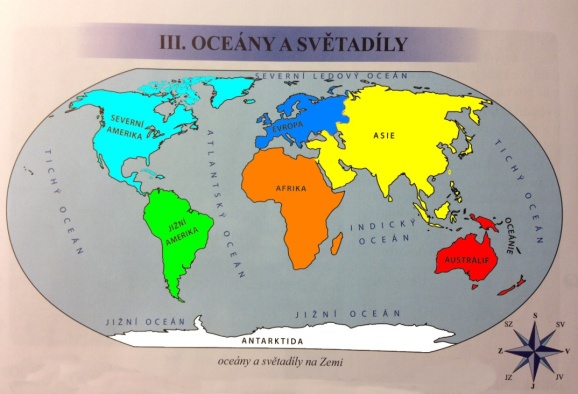 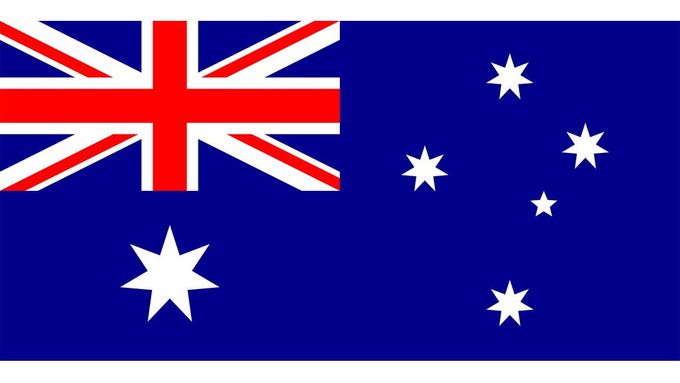 Téma: Oceánie – učebnice strana 48 – 49Přečti si krátký text k  Oceánii a odpověz na tyto otázky:Jakého typu mohou být souostroví s ostrovy, které tvoří Oceánii?Ve kterém Oceánie nachází Oceánie? Zakroužkuj.Atlanstký	b) Tichý	c) Indický	d) Severní ledovýJaké podnebí má převážná část Oceánie? Zakroužkuj.mírné		b) subtropické		c) tropické 	d) polárníJak se jmenují tři velké skupiny ostrovů, které tvoří Oceánii?Jak se jmenuje druhý největší ostrov světa, který je pokrytý tropickými pralesy?Z kolika souostroví se skládá Nový Zéland?Doplň do textu:Hlavním městem Nového Zélandu je _________________, největším městem je ________________. Souostroví _______________ je členským státem USA.Spoj k sobě pojící se pojmy s obrázky: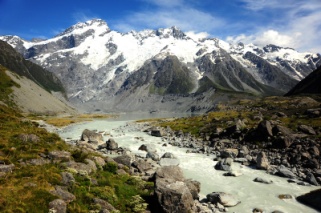 Severní ostrov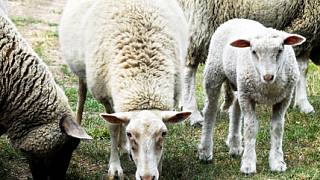 Jižní ostrov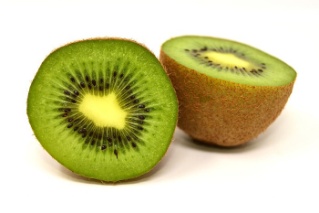  Zemědělství 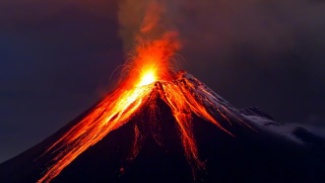 Vývoz	Téma: Polární oblasti – učebnice strana 50 – 51Přečti si krátký text k Polární oblasti a odpověz na tyto otázky:Arktida:Kde leží Arktida?Jaké všechny oblasti zahrnuje?Jaká zvířata žijí v moři?Doplň do textu:Pevninská část Arktidy se nazývá _____________. Je porostlá mechy a _____________, zakrslými ___________ a ___________. Zakroužkuj zvířata, která žijí na pevnině Arktidy:had 	b) sobi	     c)žáby	d) polární zajíci	e) lišky	f) velrybyg) komáři	h) losos     i) liška	j) dikobraz		k) ptáci     Jak se nazývá lidem, kteří žijí v těchto oblastech a živí se výhradně lovem, rybařením a chovem sobů?Antarktida:Kde leží Antarktida?Jaký je povrch Antarktidy?Kolik byla nejnižší naměřená teplota v této oblasti?
– 45,2 °C	b) – 81°C	c) – 24,3°C	d) – 89,2°CKterá zvířata žijí na Antarktidě?Vysvětli, proč jsou na Antarktidě zřízené výzkumné stanice?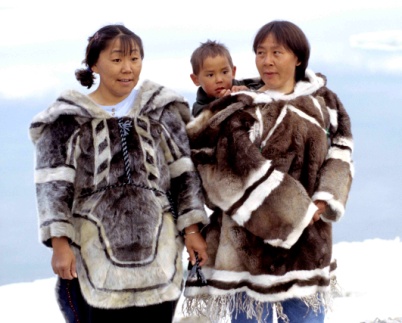 